Beitrittserklärungzur  Hilfsgemeinschaft Bayerischer Artisten e. V. in München als Fördermitglied(zutreffendes bitte ankreuzen)Der jährliche Beitrag beträgtIch/wir zahle/n freiwillig mehr. Mein Beitrag pro Jahr _________ EuroBeitrag und Spenden sind steuerlich absetzbar, da wir beim Finanzamt München als gemeinnützige Organisation anerkannt sind. Wir stellen Spendenbescheinigungen aus.Die Mitgliedschaft wird erst nach Eingang des 1. Jahresbeitrages wirksam.Das Geschäftsjahr läuft vom 01. Januar bis 31. Dezember eines Jahres. Die Kündigung ist jederzeit möglich.Der Beitrag wird einmal jährlich durch Lastschrift vom Konto abgebucht.Spenden bitte an: Hilfsgemeinschaft Bayerischer Artisten e.V.Deutsche Bank, München, Konto: IBAN DE57 7007 0024 0707 981700  BIC: DEUTDEDBMUCDie Vereinssatzung wird auf Wunsch gerne zugesandt.Deutsche Bank, München, Konto: IBAN: DE57 7007 0024 0707 981700  BIC: DEUTDEDBMUCSitz München – eingetragen im Vereinsregister Amtsgericht München Nr. 98201. Vorsitzende: Claudia Waldmann    2. Vorsitzender: Uwe Keller Hilfsgemeinschaft Bayerischer Artisten e.V.  1. Vorsitzende Claudia WaldmannWebseite: http://hilfsgemeinschaft-bayerischer-artisten.de
Beitrittserklärung bitte zurück an:1. VorsitzendeClaudia WaldmannAidenbachstraße 7781379 München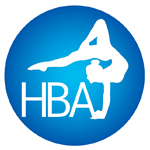 □ Herr□ Frau□ Ehepartner□ Lebensgemeinschaft□ Gruppe/Verein/Firma1. Nachname ZahlungspflichtigerVornameGeburtsdatum2. Nachname Ehepartner/LebenspartnerVornameGeburtsdatum1. Straße /Hausnr.Postleitzahl, OrtTelefon:2. Straße /Hausnr.Postleitzahl, OrtTelefon:E-Mail-AdresseWebseiteIch/wir beantragen die Mitgliedschaft abDatumfür Einzelmitglieder40 EuroFür Ehepaare/Lebenspartner60 Eurofür Firmen / Organisationen / Gruppen/ Vereine100 EuroOrtDatumDatumUnterschriftStempelStempel